                         UNIVERSITY OF NIŠ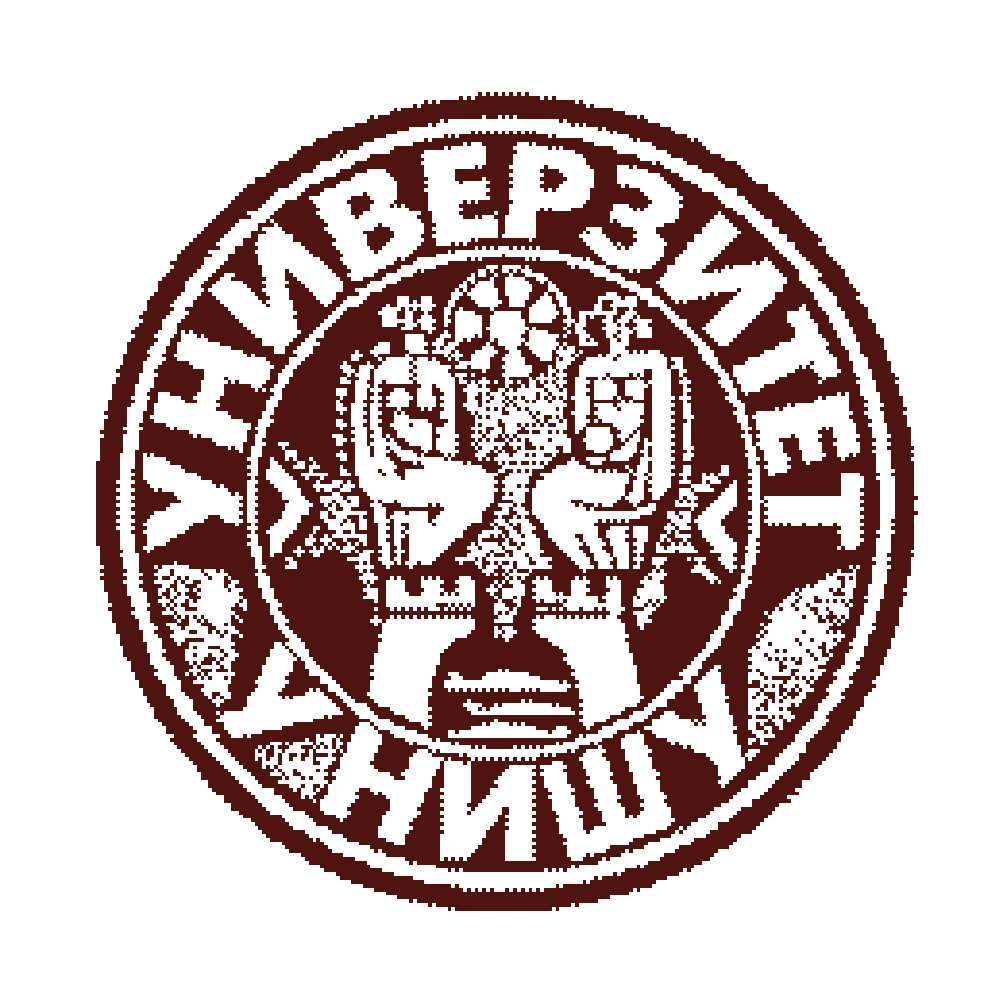                          UNIVERSITY OF NIŠ                         UNIVERSITY OF NIŠ                         UNIVERSITY OF NIŠ                         UNIVERSITY OF NIŠ                         UNIVERSITY OF NIŠ                         UNIVERSITY OF NIŠCourse Unit DescriptorCourse Unit DescriptorFaculty               Faculty               Faculty               Faculty of sciences and mathematics, University of Nis Faculty of sciences and mathematics, University of Nis GENERAL INFORMATIONGENERAL INFORMATIONGENERAL INFORMATIONGENERAL INFORMATIONGENERAL INFORMATIONGENERAL INFORMATIONGENERAL INFORMATIONStudy program Study program Study program Study program Biology Biology Biology Study Module  (if applicable)Study Module  (if applicable)Study Module  (if applicable)Study Module  (if applicable)Course titleCourse titleCourse titleCourse titleTOXINS OF MICROORGANISMS (BDI306)TOXINS OF MICROORGANISMS (BDI306)TOXINS OF MICROORGANISMS (BDI306)Level of studyLevel of studyLevel of studyLevel of study☐Bachelor               ☐ Master’s                   ☐ Doctoral☐Bachelor               ☐ Master’s                   ☐ Doctoral☐Bachelor               ☐ Master’s                   ☐ DoctoralType of courseType of courseType of courseType of course☐ Obligatory                 ☐ Elective☐ Obligatory                 ☐ Elective☐ Obligatory                 ☐ ElectiveSemester  Semester  Semester  Semester    ☐ Autumn                     ☐Spring  ☐ Autumn                     ☐Spring  ☐ Autumn                     ☐SpringYear of study Year of study Year of study Year of study 222Number of ECTS allocatedNumber of ECTS allocatedNumber of ECTS allocatedNumber of ECTS allocated121212Name of lecturer/lecturersName of lecturer/lecturersName of lecturer/lecturersName of lecturer/lecturersTheory lessons: Introduction to microbial toxicology. History of toxicology. Toxic agents and their effects. The bacterial endo- and exotoxins and their impact on human health. Algae - producers of toxic compounds in aqueous medium. Mechanisms of action of algal toxins in aqueous medium. Methods and procedures for detection of algal toxins in water. The effect of algal toxins on animals and humans. Algae as test organisms in aquatic toxicology. Primary and secondary metabolites of fungi. Fungi - producers of mycotoxins. Types of mycotoxins (aflatoxin, ochratoxin, trichothecenes, zearalenone and others): producers, biosynthesis, chemical structure, toxic effects on animals and humans. The presence and role of mycotoxins in food.  Mycotoxicoses.Practical lessons: methodology for study of microbial toxins and their role in nature.  Planning, selection of methods, processing, interpretation and presentation of results.Theory lessons: Introduction to microbial toxicology. History of toxicology. Toxic agents and their effects. The bacterial endo- and exotoxins and their impact on human health. Algae - producers of toxic compounds in aqueous medium. Mechanisms of action of algal toxins in aqueous medium. Methods and procedures for detection of algal toxins in water. The effect of algal toxins on animals and humans. Algae as test organisms in aquatic toxicology. Primary and secondary metabolites of fungi. Fungi - producers of mycotoxins. Types of mycotoxins (aflatoxin, ochratoxin, trichothecenes, zearalenone and others): producers, biosynthesis, chemical structure, toxic effects on animals and humans. The presence and role of mycotoxins in food.  Mycotoxicoses.Practical lessons: methodology for study of microbial toxins and their role in nature.  Planning, selection of methods, processing, interpretation and presentation of results.Theory lessons: Introduction to microbial toxicology. History of toxicology. Toxic agents and their effects. The bacterial endo- and exotoxins and their impact on human health. Algae - producers of toxic compounds in aqueous medium. Mechanisms of action of algal toxins in aqueous medium. Methods and procedures for detection of algal toxins in water. The effect of algal toxins on animals and humans. Algae as test organisms in aquatic toxicology. Primary and secondary metabolites of fungi. Fungi - producers of mycotoxins. Types of mycotoxins (aflatoxin, ochratoxin, trichothecenes, zearalenone and others): producers, biosynthesis, chemical structure, toxic effects on animals and humans. The presence and role of mycotoxins in food.  Mycotoxicoses.Practical lessons: methodology for study of microbial toxins and their role in nature.  Planning, selection of methods, processing, interpretation and presentation of results.Teaching modeTeaching modeTeaching modeTeaching mode ☐Lectures                     ☐Group tutorials         ☐ Individual tutorials ☐Laboratory work     ☐  Project work            ☐  Seminar ☐Distance learning    ☐ Blended learning      ☐  Other ☐Lectures                     ☐Group tutorials         ☐ Individual tutorials ☐Laboratory work     ☐  Project work            ☐  Seminar ☐Distance learning    ☐ Blended learning      ☐  Other ☐Lectures                     ☐Group tutorials         ☐ Individual tutorials ☐Laboratory work     ☐  Project work            ☐  Seminar ☐Distance learning    ☐ Blended learning      ☐  OtherPURPOSE AND OVERVIEW (max. 5 sentences)PURPOSE AND OVERVIEW (max. 5 sentences)PURPOSE AND OVERVIEW (max. 5 sentences)PURPOSE AND OVERVIEW (max. 5 sentences)PURPOSE AND OVERVIEW (max. 5 sentences)PURPOSE AND OVERVIEW (max. 5 sentences)PURPOSE AND OVERVIEW (max. 5 sentences)-	systematising of fundamental knowledge of the toxins of microorganisms (bacterial, algal and myco-toxins);-	introduction to methods and procedures for the detection of toxins from different groups of microorganisms;-	application the acquired knowledge in biotechnology and environmental protection.-	systematising of fundamental knowledge of the toxins of microorganisms (bacterial, algal and myco-toxins);-	introduction to methods and procedures for the detection of toxins from different groups of microorganisms;-	application the acquired knowledge in biotechnology and environmental protection.-	systematising of fundamental knowledge of the toxins of microorganisms (bacterial, algal and myco-toxins);-	introduction to methods and procedures for the detection of toxins from different groups of microorganisms;-	application the acquired knowledge in biotechnology and environmental protection.-	systematising of fundamental knowledge of the toxins of microorganisms (bacterial, algal and myco-toxins);-	introduction to methods and procedures for the detection of toxins from different groups of microorganisms;-	application the acquired knowledge in biotechnology and environmental protection.-	systematising of fundamental knowledge of the toxins of microorganisms (bacterial, algal and myco-toxins);-	introduction to methods and procedures for the detection of toxins from different groups of microorganisms;-	application the acquired knowledge in biotechnology and environmental protection.-	systematising of fundamental knowledge of the toxins of microorganisms (bacterial, algal and myco-toxins);-	introduction to methods and procedures for the detection of toxins from different groups of microorganisms;-	application the acquired knowledge in biotechnology and environmental protection.-	systematising of fundamental knowledge of the toxins of microorganisms (bacterial, algal and myco-toxins);-	introduction to methods and procedures for the detection of toxins from different groups of microorganisms;-	application the acquired knowledge in biotechnology and environmental protection.SYLLABUS (brief outline and summary of topics, max. 10 sentences)SYLLABUS (brief outline and summary of topics, max. 10 sentences)SYLLABUS (brief outline and summary of topics, max. 10 sentences)SYLLABUS (brief outline and summary of topics, max. 10 sentences)SYLLABUS (brief outline and summary of topics, max. 10 sentences)SYLLABUS (brief outline and summary of topics, max. 10 sentences)SYLLABUS (brief outline and summary of topics, max. 10 sentences)	understanding of primary and secondary metabolism of microorganisms, production and the role of toxins in the food industry, medicine and environmental protection.	independently work in the field of microbiology toxicology: experimental work, data analysis and interpretation, writing a paper and presentation.	understanding of primary and secondary metabolism of microorganisms, production and the role of toxins in the food industry, medicine and environmental protection.	independently work in the field of microbiology toxicology: experimental work, data analysis and interpretation, writing a paper and presentation.	understanding of primary and secondary metabolism of microorganisms, production and the role of toxins in the food industry, medicine and environmental protection.	independently work in the field of microbiology toxicology: experimental work, data analysis and interpretation, writing a paper and presentation.	understanding of primary and secondary metabolism of microorganisms, production and the role of toxins in the food industry, medicine and environmental protection.	independently work in the field of microbiology toxicology: experimental work, data analysis and interpretation, writing a paper and presentation.	understanding of primary and secondary metabolism of microorganisms, production and the role of toxins in the food industry, medicine and environmental protection.	independently work in the field of microbiology toxicology: experimental work, data analysis and interpretation, writing a paper and presentation.	understanding of primary and secondary metabolism of microorganisms, production and the role of toxins in the food industry, medicine and environmental protection.	independently work in the field of microbiology toxicology: experimental work, data analysis and interpretation, writing a paper and presentation.	understanding of primary and secondary metabolism of microorganisms, production and the role of toxins in the food industry, medicine and environmental protection.	independently work in the field of microbiology toxicology: experimental work, data analysis and interpretation, writing a paper and presentation.LANGUAGE OF INSTRUCTIONLANGUAGE OF INSTRUCTIONLANGUAGE OF INSTRUCTIONLANGUAGE OF INSTRUCTIONLANGUAGE OF INSTRUCTIONLANGUAGE OF INSTRUCTIONLANGUAGE OF INSTRUCTION☐Serbian  (complete course)              ☐ English (complete course)               ☐  Other _____________ (complete course)☐Serbian with English mentoring      ☐Serbian with other mentoring ______________☐Serbian  (complete course)              ☐ English (complete course)               ☐  Other _____________ (complete course)☐Serbian with English mentoring      ☐Serbian with other mentoring ______________☐Serbian  (complete course)              ☐ English (complete course)               ☐  Other _____________ (complete course)☐Serbian with English mentoring      ☐Serbian with other mentoring ______________☐Serbian  (complete course)              ☐ English (complete course)               ☐  Other _____________ (complete course)☐Serbian with English mentoring      ☐Serbian with other mentoring ______________☐Serbian  (complete course)              ☐ English (complete course)               ☐  Other _____________ (complete course)☐Serbian with English mentoring      ☐Serbian with other mentoring ______________☐Serbian  (complete course)              ☐ English (complete course)               ☐  Other _____________ (complete course)☐Serbian with English mentoring      ☐Serbian with other mentoring ______________☐Serbian  (complete course)              ☐ English (complete course)               ☐  Other _____________ (complete course)☐Serbian with English mentoring      ☐Serbian with other mentoring ______________ASSESSMENT METHODS AND CRITERIAASSESSMENT METHODS AND CRITERIAASSESSMENT METHODS AND CRITERIAASSESSMENT METHODS AND CRITERIAASSESSMENT METHODS AND CRITERIAASSESSMENT METHODS AND CRITERIAASSESSMENT METHODS AND CRITERIAPre exam dutiesPointsPointsFinal examFinal examFinal exampointsActivity during lectures55Written examinationWritten examinationWritten examination20Practical teaching55Oral examinationOral examinationOral examination40Teaching colloquia3030OVERALL SUMOVERALL SUMOVERALL SUM100*Final examination mark is formed in accordance with the Institutional documents*Final examination mark is formed in accordance with the Institutional documents*Final examination mark is formed in accordance with the Institutional documents*Final examination mark is formed in accordance with the Institutional documents*Final examination mark is formed in accordance with the Institutional documents*Final examination mark is formed in accordance with the Institutional documents*Final examination mark is formed in accordance with the Institutional documents